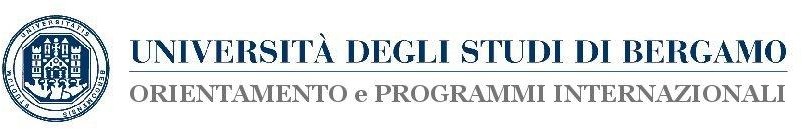 Dichiarazione di pagamento dell'imposta di bolloAi sensi del Decreto del Presidente della Repubblica 26/10/1972, n. 642 e dell'articolo 3 del Decreto Ministeriale 10/11/2011Valendosi della facoltà prevista dall'articolo 3 del Decreto Ministeriale 10/11/2011, consapevole delle sanzioni penali previste dall'articolo 76 del Decreto del Presidente della Repubblica 28/12/2000, n. 445 e dall'articolo 483 del Codice Penale nel caso di dichiarazioni non veritiere e di falsità in atti,DICHIARA	 che le seguenti marche da bollo sono state annullate per la presentazione della convenzioneNumero seriale marca da bollo .Numero seriale marca da bollo  di impegnarsi a conservare gli originali delle marche da bollo annullateOppure	 che il pagamento delle marche da bollo è assolto virtualmenteOppure	 di essere esente ai sensi dell’art. 82 co.5 D Lgs 117/2017Il sottoscrittoIl sottoscrittoIl sottoscrittoRagione socialePartita iva aziendaLegale rappresentantePer la sottoscrizione della Convenzione per tirocini con l’Università degli studi di BergamoPer la sottoscrizione della Convenzione per tirocini con l’Università degli studi di BergamoPer la sottoscrizione della Convenzione per tirocini con l’Università degli studi di Bergamo